宁波大学2022年招聘公告一、学校简介宁波大学于1986年由世界船王包玉刚先生捐资创立，邓小平同志题写校名，是国家“双一流”建设高校，是教育部、浙江省和宁波市共建高校，是浙江省首批重点建设高校，目前综合实力进入全国百强行列。经过几代宁大人的艰苦创业，学校已成为一所综合性教学研究型大学，综合实力稳居全国高校百强行列。拥有经济学、法学、教育学、文学、历史学、理学、工学、农学、医学、管理学、艺术学等11个学科门类，设有25个学院、12个校级独立设置研究机构、3家直属附属医院。据ESI公布数据，工程学、临床医学、化学、材料科学、动植物科学、农业科学、环境与生态学等7个学科进入世界学术机构前1%。现有一级学科博士学位授权点9个，博士后科研流动站3个，一级学科硕士学位授权点31个，硕士专业学位授权类别25个，本科招生专业60个。建有省部共建国家重点实验室1个，国家重点实验室培育基地1个，国家地方联合工程实验室1个，教育部重点实验室2个，教育部国际合作联合实验室1个，教育部工程技术中心1个，学科创新引智基地“111计划”2个，教育部科技查新工作站1个。现有全日制本科生18000余名，各类研究生9000余名，国际学生1300余名。教学科研人员2059名，其中，有中国科学院院士1名、中国工程院院士2名(其中1名为外籍院士)。学校秉承“实事求是，经世致用”的校训，正向着特色鲜明的综合性研究型大学的奋斗目标迈进。热忱欢迎海内外优秀人才来校施展才华、共创佳绩!二、引进类型与要求宁波大学高层次人才引进类型分为浙东顶尖人才(A1)，浙东领军人才(A2、A3)，浙东拔尖人才(B1、B2，正高级职称)，浙东骨干人才(C)(副高级职称)和浙东优秀人才(D1、D2)。(一)基本要求为人师表，有理想信念、有道德情操、有扎实学识、有仁爱之心，忠诚于党和人民的教育事业。具有较强的教学科研和社会服务能力，符合国家关于相应专业技术职务的任职条件要求。身心健康，遵纪守法，品行端正。(二)岗位要求高层次人才的岗位具体要求详见宁波大学招聘系统(http://zhaopin.nbu.edu.cn/)。三、引进人才待遇(一)学校提供有竞争力的薪酬待遇。A2、A3、B1类人才，可在年津贴制和年薪制中选其一执行(二)引进人才若符合购房条件可以较为优惠的价格(均价13500元/平方米)购买一定面积的宁波大学人才安居房。若引进人才不具备购房资格，可按相关标准享受安居补助。(三)浙东骨干人才(C)及以上人才根据实际需要给予科研启动费。宁波大学高层次人才引进首聘期待遇一览表四、2022年人才引进计划详见《宁波大学2022年高层次人才招聘计划》(附件1);科研项目分类及论文级别认定详见附件2至附件5。五、学院或研究机构联系方式宁波大学各学院/研究院联系方式一览表抄送邮箱gxszwhr@163.com，投递简历注明(高校师资网+专业+学历+毕业院校)更多校园招聘信息请添加客服李老师微信号码：13718504267 了解关注抄送gxszwhr@163.com 电子邮件命名格式：高校师资网+毕业学校+学历+应聘岗位+姓名）QQ博士交流群：454977623，硕士交流群：342957900更多校园招聘信息请同学添加客服李老师微信号码：13718504267 咨询。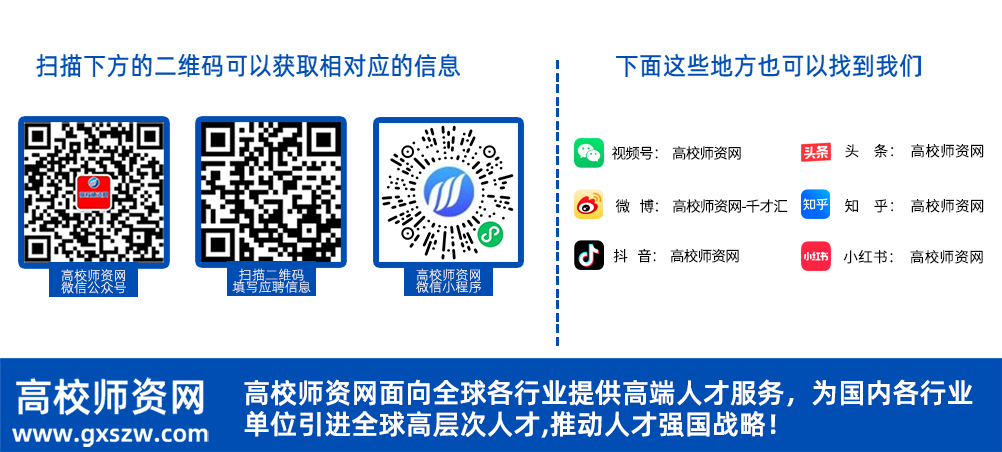 人才类别安家待遇（两者享其一）安家待遇（两者享其一）薪酬待遇薪酬待遇薪酬待遇科研启动费（万元）人才类别安家待遇（两者享其一）安家待遇（两者享其一）常规工资制年津贴制年薪制科研启动费（万元）人才类别安家待遇（两者享其一）安家待遇（两者享其一）常规工资制常规工资+年津贴（万元）年薪（万元）科研启动费（万元）人才类别人才房安家补助（万元）常规工资制常规工资+年津贴（万元）年薪（万元）科研启动费（万元）A1协商协商——　协商协商协商A2购买180户型人才房+安居补助100万元，或协商250——常规工资+50万/年80100（人文社科）A2购买180户型人才房+安居补助100万元，或协商250——常规工资+50万/年80400（自然科学）A3购买180户型人才房175——常规工资+30万/年6060（人文社科）A3购买180户型人才房175——常规工资+30万/年60200（自然科学）B1购买139户型人才房125——    —— 4520（人文社科）B1购买139户型人才房125——    —— 4550（自然科学）B2购买139户型人才房125常规工资——35（海外）20（人文社科）B2购买139户型人才房125常规工资——35（海外）50（自然科学）C购买120户型人才房90常规工资——30（海外）10（人文社科）C购买120户型人才房90常规工资——30（海外）25（自然科学）D1、D2购买90户型人才房60常规工资——————单位联系人办公电话邮箱地址商学院杨老师0574-87600383yangliu1@nbu.edu.cn法学院李老师0574-87600370liyoudan@nbu.edu.cn马克思主义学院康老师0574-87609182kangdongli@nbu.edu.cn教师教育学院张老师0574-87600718zhangaijuan@nbu.edu.cn体育学院郑老师0574-87609371zhengwei@nbu.edu.cn人文与传媒学院王老师0574-87600750wanglingzhi@nbu.edu.cn外国语学院洪老师0574-87600321hongyan@nbu.edu.cn潘天寿建筑与艺术设计学院张老师0574-87609559zhangning@nbu.edu.cn宁波大学昂热大学联合学院/旅游文化学院王老师0574-87605594wangzheng@nbu.edu.cn音乐学院刘老师0574-87600822liuziyu@nbu.edu.cn数学与统计学院张老师0574-87600795zhangzelin@nbu.edu.cn物理科学与技术学院刘老师0574-87600744liujinjun@nbu.edu.cn材料科学与化学工程学院陈老师0574-87609987chengyinying@nbu.edu.cn机械工程与力学学院吴老师0574-87600980wuliqing@nbu.edu.cn信息科学与工程学院陈老师0574-87600341chenzheng@nbu.edu.cn土木工程与地理环境学院姚老师0574-87609509yaoyufeng@nbu.edu.cn海运学院薛老师0574-87600505xueqiaohua@nbu.edu.cn海洋学院周老师0574-87600551zhouying1@nbu.edu.cn医学院徐老师0574-87600674xuyujie@nbu.edu.cn食品与药学学院李老师0574-87604388lijing1@nbu.edu.cn高等技术研究院杨老师0574-87609857yangxu@nbu.edu.cn新药技术研究院马老师0574-87609771mahongna@nbu.edu.cn植物病毒研究所余老师0574-87609779yuchulang@nbu.edu.cn海洋工程研究院袁老师0574-87605922yuanjiayin@nbu.edu.cn未来无线研究院鄢老师0574-87600059yanwei1@nbu.edu.cn质谱技术与应用研究院王老师0574-87609041wangchenlu@nbu.edu.cn高压物理科学研究院刘老师0574-87600744　liujinjun@nbu.edu.cn岩石力学研究所宋老师0574-87602339　songjiamin@nbu.edu.cn人才强国研究院王老师0574-87609248　wangxiaoshen@nbu.edu.cn先进储能技术与装备研究院屠老师0574-87600379　tujianfei@nbu.edu.cn智能医学与生物医学工程研究院唐老师0574-87609910　tangjing@nbu.edu.cn中国乡村政策与实践研究院龚老师0574-87605502　gongxiaohong@nbu.edu.cn东海战略研究院倪老师0574-87609130niqingfu@nbu.edu.cn